ЗАКЛЮЧЕНИЕпо результатам экспертно-аналитического мероприятия по проверке годового отчёта о ходе реализации и оценке эффективности реализации Муниципальной программы «Развитие культуры на территории Дальнегорского городского округа» за 2022 год.25 апреля 2023 года									№ 27ОБЩИЕ ПОЛОЖЕНИЯОснования для проведения экспертно-аналитического мероприятияНастоящее заключение Контрольно-счётной палаты Дальнегорского городского округа (далее – КСП ДГО или Контрольно-счётная палата) по проверке годового отчёта о ходе реализации и оценке эффективности реализации  Муниципальной программы «Развитие культуры на территории Дальнегорского городского округа» за 2022 год (далее – Программа, Муниципальная программа или МП) подготовлено в соответствии: с пунктом 2 статьи 157 Бюджетного кодекса Российской Федерации,  Федерального закона Российской Федерации от 7 февраля 2011 г. N 6-ФЗ «Об общих принципах организации и деятельности контрольно-счётных органов субъектов Российской Федерации и муниципальных образований», Положением о Контрольно-счётной палате Дальнегорского городского округа, утверждённым решением Думы ДГО от 20.08.2021 г. № 648, Стандартом внешнего муниципального финансового контроля «Общие правила проведения экспертно-аналитических мероприятий», утверждённым распоряжением председателя Контрольно-счётной палаты ДГО от 14.01.2022 г. № 3.Экспертно-аналитическое мероприятие проведено согласно утверждённого распоряжением председателя КСП ДГО от 27.12.2022 г. № 54 Плана работы Контрольно-счётной палаты на 2023 год в соответствии с пунктами 2.4, 2.9, и распоряжения председателя Контрольно-счётной палаты ДГО от 18.04.2023 г. № 37.Вопросы экспертно-аналитического мероприятияВ ходе экспертно-аналитического мероприятия по исполнению муниципальной программы Дальнегорского городского округа за 2022 год, проведён:анализ исполнения муниципальной программы и финансового обеспечения фактически произведённых затрат на реализацию программы;анализ годового отчёта ответственного исполнителя по исполнению муниципальной программы.Объект проверки – Управление культуры, спорта и молодёжной политики администрации Дальнегорского городского округа (далее – Ответственный исполнитель).Предмет проверки – годовой отчёт о ходе реализации и оценка эффективности реализации муниципальной программы «Развитие культуры на территории Дальнегорского городского округа» за 2022 год (далее – Годовой отчёт).Исследуемый период – 2022 год.Цель проверки – осуществление экспертизы годового отчёта ответственного исполнителя по исполнению муниципальной программы «Развитие культуры на территории Дальнегорского городского округа» за 2022 год.Срок проведения экспертно-аналитического мероприятия: с 19 апреля 2023 года по 25 апреля 2023 года.АНАЛИТИЧЕСКАЯ ЧАСТЬПри подготовке заключения по результатам экспертно-аналитического мероприятия Годового отчёта МП использовались материалы, предоставленные администрацией Дальнегорского городского округа (далее – ДГО) и материалы, размещённые в свободном доступе на официальном сайте Дальнегорского городского округа в сети «Интернет»:Годовой отчёт о ходе реализации и оценка эффективности реализации муниципальной программы «Развитие культуры на территории Дальнегорского городского округа» за 2022 год;Информация о степени выполнения подпрограмм и отдельных мероприятий Муниципальной программы за 2022 год (форма 9);Отчёт об использовании бюджетных ассигнований бюджета Дальнегорского городского округа на реализацию Муниципальной программы за 2022 год (форма 10);Отчёт о выполнении показателей муниципальных заданий на оказание муниципальных услуг (выполнение работ) муниципальными бюджетными и автономными учреждениями по Муниципальной программе за 2022 год (форма 11);Информация о расходовании бюджетных и внебюджетных средств на реализацию Муниципальной программы за 2022 год (форма 12);Сведения о достижении значений индикаторов (показателей) Муниципальной программы (Форма 13).Анализ исполнения муниципальной программы, финансового обеспечения и фактически произведённых затрат на её реализацию.Положениями статьи 179 БК РФ установлено, что муниципальные программы утверждаются местной администрацией.Постановлением администрации Дальнегорского городского округа от 31.07.2018 года № 510-па утверждён перечень муниципальных программ Дальнегорского городского округа, реализация которых планируется в 2022 году (далее – Перечень). Постановлениями от 24.08.2018 № 582-па, от 31.10.2018 № 693-па, от 11.02.2019 № 92-па, от 27.02.2019 № 126-па,от 09.04.2019 № 234-па, от 13.05.2019 № 296-па, от 01.08.2019 № 610-па, от 28.10.2019 № 904-па, от 25.12.2019 №1151-па, от 31.01.2020 № 67-па, от 25.02.2020 № 166-па,от 15.06.2020 № 512-па, от 13.07.2020 № 634-па, от 31.07.2020 № 674-па, от 31.08.2020 №800-па, от 20.11.2020 № 1120-па, от 24.11.2020 №1155-па, от 14.12.2020 № 1213-па, от 23.04.2021 № 371-па, от 21.05.2021 № 482-па, от 28.05.2021 № 506-па, от 19.07.2021 № 692-па, от 30.08.2021 № 850-па, от 11.10.2021 № 1044-па, от 02.11.2021 № 1165-па, от 30.07.2021 № 738-па, от 29.11.2021 № 1256-па, от 07.02.2022 № 135-па, от 15.02.2022 № 178-па, от 11.03.2022 № 293-па, от 04.04.2022 № 384-па, от 06.05.2022№ 547-па, 16.05.2022 № 576-па; от 22.06.2022 № 845-па, от 06.07.2022 № 922-па, от 27.07.2022 № 1049-па, от 16.08.2022 № 1145-па, от 12.12.2022 № 1696-па внесены изменения в вышеназванный Перечень.Ответственным исполнителем муниципальной программы является Управление культуры, спорта и молодёжной политики администрации Дальнегорского городского округа, соисполнители программы:МБУ «Дворец культуры химиков» (далее – МБУ «ДК Химиков»;МБУ Дворец культуры «Горняк» (далее – МБУ ДК «Горняк»;МБУ «Культурно-спортивный центр «Полиметалл» с. Краснореченский (далее – МБУ «КСЦ «Полиметалл»);МБУ Центр культуры и досуга «Бриз» с. Рудная Пристань (далее – МБУ ЦКиД «Бриз»);МБУ «Центр Творчества на селе» с. Сержантово;МБУ «Централизованная библиотечная система» Дальнегорского городского округа (далее – МБУ ЦБС);МБУ Музейно-выставочный центр г. Дальнегорска (далее – МБУ МВЦ);МБУ ДО Детская школа искусств г. Дальнегорска (далее – МБУ ДО ДШИ);УМИ администрации Дальнегорского городского округа Приморского края.Цель муниципальной программы – Обеспечение граждан доступными и качественными услугами в сфере культуры.В структуре Муниципальная программа предусматривает пять подпрограмм:«Сохранение народного творчества и развитие культурно-досуговой деятельности»;«Развитие библиотечного дела»;«Развитие музейного дела»; «Развитие дополнительного образования в сфере культуры и искусства»; «Сохранение культурного и исторического наследия» и 1 отдельное мероприятие – Организация управленческих и исполнительно-распорядительных функций администрации Дальнегорского городского округа, координация деятельности подведомственных учреждений.Муниципальная программа утверждена Постановлением администрации Дальнегорского городского округа от 14.09.2017 г. № 543-па. В 2022 году в указанное постановление, вносились изменения следующими нормативными правовыми актами:Постановление администрации ДГО от 30.06.2022 г.  № 885-па;Постановление администрации ДГО от 30.12.2022 г. № 1846-па.Вносимые изменения касались корректировки общего объёма финансирования мероприятий муниципальной программы, сроков реализации МП, включения новых мероприятий и добавления (изменения) показателей МП.Решением Думы Дальнегорского городского округа (далее – Решение Думы ДГО) от 02.12.2021 г. № 715 «О бюджете Дальнегорского городского округа на 2022 год и плановый период 2023 и 2024 годов» на реализацию Муниципальной программы был предусмотрен общий объём финансирования в сумме 214 985,635 тысяч рублей, в том числе, из средств бюджета Дальнегорского городского округа – 160 673,177 тыс. руб., средств краевого бюджета – 54 312,458 тыс. руб.В течении 2022 года ресурсное обеспечение расходов на реализацию Муниципальной программы подвергалось нескольким корректировкам: Решением Думы ДГО от 04.02.2022 г. № 740 «О бюджете Дальнегорского городского округа на 2022 год и плановый период 2023 и 2024 годов» были увеличены бюджетные ассигнования на обеспечение развития и укрепления материально-технической базы домов культуры в населённых пунктах с числом жителей до 50 тысяч человек, осуществляемые на условиях софинансирования в сумме 561,872 тыс. руб. и на создание модельных муниципальных библиотек в сумме 10 210,393 тыс. руб. Кроме того, на содержание здания, расположенного по адресу ул. Осипенко д. 26 (на оплату налога на имущество) для обеспечения деятельности музеев и на содержание здания, расположенного по адресу ул. Осипенко д. 22 (на оплату охраны здания и налога на имущество) для обеспечения деятельности учреждений дополнительного образования произошло увеличение ассигнований на 97,00 тыс. руб. и 307,642 тыс. руб. соответственно. Этим же решением по предложению главного распорядителя бюджетных средств – управление культуры, спорта и молодежной политики администрации Дальнегорского городского округа: бюджетные ассигнования, предусмотренные на обеспечение деятельности библиотек в сумме 6,3 тыс. руб., перераспределены на обеспечение софинансирования мероприятий по созданию модельных муниципальных библиотек; бюджетные ассигнования, предусмотренные на мероприятия по обеспечению развития и укрепления материально-технической базы муниципальных домов культуры, в сумме 2,8 тыс. руб., перераспределены на обеспечение софинансирования мероприятий по развитию и укреплению материально-технической базы домов культуры в населенных пунктах с числом жителей до 50 тысяч человек. Общая сумма бюджетных ассигнований ресурсного обеспечения расходов на реализацию Муниципальной программы увеличилась на 11 170,597 тыс. руб. и составила 226 156,232 тыс. руб.Решением Думы ДГО от 29.04.2022 г. № 776 «О бюджете Дальнегорского городского округа на 2022 год и плановый период 2023 и 2024 годов» по Подпрограмме МП «Сохранение народного творчества и развитие культурно-досуговой деятельности» уменьшено ресурсное обеспечение в сумме 2 109,33 тыс. руб., в том числе за счёт уменьшения доли софинансирования местного бюджета на капитальный ремонт здания МБУ ЦКиД «Бриз», МБУ ДК «Горняк», МБУ «ЦТ на селе» с. Сержантово, так как средства краевого бюджета на данные мероприятия не были выделены – 2 561,98 тыс. руб. и увеличения ассигнований на мероприятия в рамках празднования Дня Победы – 475,00 тыс.  руб. Этим же решением по подпрограмме МП «Развитие библиотечного дела» объём ассигнований уменьшен на 513,92 тыс. руб. в связи с отсутствием краевого софинансирования на данные мероприятия. По мероприятиям подпрограммы МП «Сохранение культурного и исторического наследия» увеличен объём финансирования на 220,87 тыс. руб. на изготовление технических паспортов на воинские захоронения (сооружения). Всего общая сумма бюджетных ассигнований для реализации мероприятий по Муниципальной программе уменьшена на сумму 2 402,38 тыс. руб., после произведённых корректировок, составила 223 53,85 тыс. руб.Решением Думы ДГО от 25.05.2022 г. № 791 «О бюджете Дальнегорского городского округа на 2022 год и плановый период 2023 и 2024 годов» общий объём финансирования Муниципальной программы увеличен на 626,44 тыс. руб. и составил 224 380,29 тыс. руб. Увеличение бюджетных ассигнований предусмотрено на оплату государственной экспертизы ПСД на реконструкцию МБУ ДО ДШИ.Решением Думы ДГО от 20.07.2022 г. № 799 «О бюджете Дальнегорского городского округа на 2022 год и плановый период 2023 и 2024 годов» внесены изменения, увеличивающие сумму общего объёма финансирования Муниципальной программы на 26 422,96 тыс. руб., который составил 250 803,25 тыс. руб. Увеличение сложилось из следующих сумм расходов: 21 418, 60 тыс. руб. на прокладку наружных инженерных сетей на земельном участке к зданию ДК «Горняк», 1 250,00 тыс. руб. на проведение общегородских мероприятий, посвящённых празднованию 125-ой годовщины со дня основания города Дальнегорска, 1 137,69 тыс. руб. на ремонт помещения, 1 500,18 тыс. руб. на ремонт объекта культурного наследия регионального значения «Памятник А.С. Пушкину», 1 116,49 тыс. руб. на выплаты персоналу в связи с вводом штатной единицы с учётом перераспределения между целевыми статьями с сохранением цели расходов.Решением Думы ДГО от 02.09.2022 г. № 832 «О бюджете Дальнегорского городского округа на 2022 год и плановый период 2023 и 2024 годов» увеличены бюджетные ассигнования на выплату заработной платы работникам учреждений для достижения скорректированных прогнозных значений среднемесячного дохода от трудовой деятельности в Приморском крае, а также в связи с повышением минимального размера оплаты труда в сумме 10 036,8 тыс. руб. и уменьшены расходы на изготовление технических паспортов на воинские захоронения (сооружения) вследствие сложившейся экономии по результатам конкурсных процедур, общая сумма предусмотренная на реализацию Муниципальной программы составила 260 717,62 тыс. руб.Решением Думы ДГО от 01.12.2022 г. № 33 «О бюджете Дальнегорского городского округа на 2022 год и плановый период 2023 и 2024 годов» уменьшен на 18 185,63 руб., общий объём расходов на обеспечение реализации Муниципальной программы составил 242 531,99 тыс. руб. Уменьшение произошло в связи с экономий бюджетных ассигнований, предусмотренных на проведение праздничных мероприятий в сумме 1 022,81 тыс. руб. и произведённой корректировки суммы, необходимой для заключения контракта на выполнение работ по прокладке наружных инженерных сетей на земельном участке к зданию ДК «Горняк» и экономией бюджетных ассигнований при заключении контрактов на общую сумму 17 162,82 тыс. руб.Решением Думы ДГО от 23.12.2022 г. № 42 «О бюджете Дальнегорского городского округа на 2022 год и плановый период 2023 и 2024 годов» запланированный объём бюджетных ассигнований Муниципальной программы утверждён в сумме 201 875,72 тыс. руб. Уменьшение по сравнению с предыдущим объёмом бюджетных ассигнований составило 40 656,27 тыс. руб. (38 287,22 тыс. руб. – расторжение контракта на разработку рабочей документации и выполнение строительно-монтажных работ объекта «Реконструкция здания ДК «Горняк», 3 397,85 тыс. руб. – отсутствие необходимости заключения контрактов на техническое присоединение к инженерным сетям. В целях приведения в соответствие с решениями о бюджете Дальнегорского городского округа установлено, что Ответственным исполнителем своевременно вносились изменения ресурсного обеспечения в паспорт Муниципальной программы.Ресурсное обеспечение на реализацию Муниципальной программы в паспорте МП предусмотрено в сумме 212 314,8 тыс. руб., в том числе из средств федерального бюджета – 10 472,0 тыс. руб., средств краевого бюджета – 4 606,5 тыс. руб., средств бюджета Дальнегорского городского округа – 186 797,3 тыс. руб., иных внебюджетных источников – 10 439,1 тыс. руб. Уменьшение плановых расходов бюджетных ассигнований на МП (без учёта сумм иных внебюджетных источников) от первоначально утверждённых, составило 13 109,9 тыс. рублей, или на 6,1 % меньше от предусмотренных на 01.01.2022 г.Анализ изменения ресурсного обеспечения реализации Муниципальной программы на территории Дальнегорского городского округа в 2022 году и её исполнения приведён в Приложении №1 к настоящему заключению.Из таблицы (Приложение № 1) видно, что сводной бюджетной росписью на реализацию мероприятий Программы предусмотрено бюджетных ассигнований в сумме 201 875 720,98 рублей, финансовое исполнение в 2022 году осуществлено в сумме 190 918 012,52 рублей или 94,6 % от плановых назначений, из них на мероприятия подпрограммы «Сохранение народного творчества и развитие культурно-досуговой деятельности» – 88 664,54 тыс. руб. (89 % от планируемых), в 100 % исполнении от планируемых: на мероприятия подпрограммы «Развитие библиотечного дела» – 42 263,08 тыс. руб., на мероприятия подпрограммы «Развитие музейного дела» – 14 499,90 тыс. руб., на мероприятия подпрограммы «Развитие дополнительного образования в сфере культуры и искусства» – 28 668,08 тыс. руб., на мероприятия подпрограммы «Сохранение культурного и исторического наследия» – 1 668,62 тыс. руб. Кроме того, по отдельному мероприятию МП процент исполнения составил 99,8 % или 15 153,79 тыс. руб. Анализ отчётов ответственного исполнителя по исполнению муниципальной программы.Для достижения цели Муниципальной программы, а именно: Обеспечение граждан доступными и качественными услугами в сфере культуры, Программа предусматривает реализацию мероприятий по пяти подпрограмм и одного отдельного мероприятия.По информации, содержащейся в Годовом отчёте Ответственного исполнителя по выполнению мероприятий, а также полученных от исполнителя указанного отчёта пояснений следует, что:В отчётном году для достижения цели Программы осуществлялись следующие мероприятия:Подпрограмма «Сохранение народного творчества и развитие культурно-досуговой деятельности».Основное мероприятие 1: Организация деятельности клубных формирований и формирований самодеятельного народного творчества в муниципальных учреждениях культуры клубного типа Дальнегорского городского округа.Расходы на финансовое обеспечение выполнения муниципального задания учреждениями клубного типа.На реализацию данного мероприятия направлено 73 516 799,10 рублей из средств бюджета ДГО и 5 217 887,86 рублей из внебюджетных источников, которые освоены в полном объёме, всего – 78 734 686,89 рублей. Средства направлены МБУ «Дворец культуры химиков», МБУ Дворец культуры «Горняк», МБУ «Культурно-спортивный центр «Полиметалл»» (с. Краснореченский), МБУ Центр культуры и досуга «Бриз» (с. Рудная Пристань), МБУ «Центр Творчества на селе» (с. Сержантово) на выполнение муниципального задания на оказание муниципальных услуг (выполнение работ). Количество человек, посетивших пять муниципальных бюджетных учреждениях клубного типа при 115 клубных формирований (коллективов самодеятельного народного творчества, клубов по интересам, кружков, любительских объединений, секций) с численностью 1 656 человек, из них для детей – 76 клубных формирования с численностью 1 160 человек, составило 131 251 человек.Реконструкция, капитальный ремонт, текущий ремонт зданий (помещений) учреждений культуры клубного типа.Ассигнования в сумме 1 537 689,60 рублей израсходованы на ремонт нежилых помещений МБУ ДК «Горняк» и на проведение строительного контроля: заключены муниципальные контракты № 33 от 31.08.2022 г. с ИП Трахимович А.М. на сумму 598,3336 тыс. руб., № 34 от 31.08.2022 г. с ИП Грицюс А.Р. на сумму 539,356 тыс. руб., № 0320300143722000163_259896 от 21.09.2022 г. с ООО «Ремонтник плюс» на сумму 400,00 тыс. руб. Всего по данному мероприятию бюджетные ассигнования были запланированы в сумме 12 461 017,43 рубля, которые включали в том числе,  предварительную оплату в исполнение контракта № 0320300143722000144-ЕП от 07.09.2022 с ООО «ВостокБизнесСтрой» (всего цена контракта 49 210 552,61 рубля). Произведена предоплата в сумме 10 923 327,83 тыс. руб. 22.09.2022. Контракт расторгнут 17.11.2022 в одностороннем порядке в связи с систематическим невыполнением и ненадлежащим выполнением подрядчиком обязательств, предусмотренных контрактом, что привело к невозможности выполнения работ в установленный контрактом срок, предоплата возвращена заказчику 13.12.2022 и в бюджет ДГО 28.12.2022.Оплата восстановительной (компенсационной) стоимости от рубки зеленных насаждений.Запланированные расходы в сумме 1 247 376,85 рублей, ассигнования бюджета ДГО, были исполнены полностью на оплату восстановительной (компенсационной) стоимости от рубки зеленных насаждений, для проведения реконструкции здания Дворца культуры «Горняк» г. Дальнегорска. Расчёт произведён на основании постановления администрации ДГО от 27.12.2012 г. № 972-па (с изменениями от 29.01.2013 г. № 36-па).Укрепление материально технической базы учреждений культуры клубного типа.Реализация данного мероприятия включила в себя приобретение светодиодного экрана для обеспечения сценических, аудиовизуальных эффектов для МБУ «ДК Химиков» и технического оборудования для ББУ ЦКиД «Бриз». Кассовое исполнение составило 5 010 486,64 рублей, из них бюджетные ассигнования федерального бюджета – 471 973,24 рубля, бюджетные ассигнования краевого бюджета – 133 375,00 рублей, заключено и оплачено два контракта: с ИП Ашуркин А.В. на сумму 4 445 833,33 рубля и с ООО «Компания Джас» на сумму 564 653,31 рубля.Организация и проведение общегородских окружных мероприятий, фестивалей, конкурсов учреждениями культуры клубного типа.Ассигнования в сумме 7 020 191,00 рубль из бюджета ДГО были использованы на организацию и проведение мероприятий, посвящённых празднованию «Дня Победы 9 мая», «Дня города», «Нового года». Заключено 41 контракт и предоставлено 20 авансовых отчётов на общую сумму 6 909 056,24 рублей. Оплачено 6 684 056,24 рублей, из них 332 000,00 рублей – остаток 2021 года, перенесённый на те же цели в 2022 год. Денежные средства в сумме 668 134,76 рублей направлены на те же цели на основании приказа Управления культуры, спорта и молодежной политики администрации Дальнегорского городского округа от 26.12.2022 г. № 194 «О разрешенных к использованию в 2023 году остатках целевых субсидий прошлых лет».Обеспечение общественного порядка, в том числе защита от проявлений терроризма и экстремизма в учреждениях культуры клубного типа.Ресурсное обеспечение на данное мероприятие предусмотрено в сумме 381 007,00 рублей, из них средств бюджета ДГО 332 000,00 рублей, иных внебюджетных источников – 49 007,00 рублей. Денежные средства использованы на приобретение и установку охранного комплекса, заключён контракт № 73 от 01.12.2022 г. с ООО «Охранное агентство «Рубеж», цена контракта – 430,014 тыс. руб. Согласно контракту произведена предоплата на сумму 215,007 тыс. руб. из них 166,00 тыс. руб. средства бюджета ДГО и 49,007 тыс. руб. – иные внебюджетные источники. Денежные средства бюджета ДГО в сумме 166,00 тыс. руб. перенесены на основании приказа Управления культуры, спорта и молодёжной политики администрации Дальнегорского городского округа от 26.12.2022 № 194 «О разрешенных к использованию в 2023 году остатках целевых субсидий прошлых лет» направлены на те же цели МБУ «ДКХ», поскольку срок исполнения работ по вышеуказанному контракту 28.02.2023 г.Подпрограмма «Развитие библиотечного дела».Основное мероприятие 1: Организация библиотечного обслуживания населения Дальнегорского городского округа.Расходы на финансовое обеспечение выполнения муниципального задания МБУ ЦБС.На реализацию данного мероприятия направлено 30 787 757,76 рублей, в том числе из средств бюджета ДГО 30 420 000,00 рублей и 367 757,76 рублей из внебюджетных источников, которые освоены в полном объёме. Средства направлены на библиотечное, библиографическое и информационное обслуживание пользователей библиотеки, количество посещений – 172 712, а также на формирование, учёт, изучение, обеспечение физического сохранения и безопасности фондов библиотек и фондов библиотеки, количество документов составило 9 618 единицы и библиографическую обработку документов, создание каталогов, количество обработанных документов – 8 243 единицы. Средняя стоимость одного посещения – 178,26 рублей.Ремонт зданий (помещений) МБУ ЦБС.Проведён текущий ремонт центральной городской библиотеки им. К. И. Богацкой МБУ «Централизованная библиотечная система» Дальнегорского городской округа, а именно электромонтажные работы. Запланированные ассигнования бюджета ДГО на указанные работы в сумме 1 000 000,00 рублей освоены в полной сумме.Организация и проведение общегородских окружных мероприятий, фестивалей, конкурсов МБУ ЦБС.Ассигнования из бюджета ДГО в сумме 12 000 рублей были использованы на приобретение расходных материалов к мероприятию «День города».Комплектование книжных фондов и обеспечение информационно-техническим оборудованием библиотек.Ресурсное обеспечение на данное мероприятие предусмотрено из средств бюджета ДГО в сумме 620 688,20 рублей, которые исполнены в полном объёме. Приобретены книги в количестве 1 894 экземпляра, средняя стоимость одного экземпляра – 327,71 рублейОсновное мероприятие 2: Федеральный проект «Культурная среда».Создание модельной библиотеки.На исполнение данного мероприятия предусмотрены средства федерального и краевого бюджета в сумме 10 000 000 рублей и 204 081,63 рубль соответственно, а также бюджетные ассигнования ДГО в сумме 6 311,80 рублей. Всего оценка расходов по мероприятию составила 10 210 393,43 рубля. Для создания модельной библиотеки заключено и произведена оплата 14 контрактов и одного авансового отчёта. Кассовое исполнение выполнено 100 %.Подпрограмма «Развитие музейного дела».Основное мероприятие 1: Организация доступа населения Дальнегорского городского округа к музейным коллекциям и музейным предметам.Расходы на финансовое обеспечение выполнения муниципального задания МБУ МВЦ.На реализацию данного мероприятия предусмотрено бюджетных ассигнований в сумме 12 752 703,01 рубля, в том числе из средств бюджета ДГО 12 080 000,00 рублей и 672 703,01 рубля из внебюджетных источников, которые освоены в полном объёме. Средства направлены на публичный показ музейных предметов, музейных коллекций (в стационарных условиях), количество посетителей 6 152 человек, аналогичное мероприятие вне стационара посетило 11 619 человек, а также формирование, учёт, изучение, обеспечение физического сохранения и безопасности музейных предметов, музейных коллекций – 78 404 штуки и создание экспозиций (выставок) музеев, организация выездных выставок, количество постоянно действующих экспозиций – 10.Ремонт зданий (помещений) МБУ МВЦ.В рамках реализации указанного мероприятия изготовлена вторая часть дизайн-проекта, проектно-сметная документация, пройдена государственная экспертиза и подготовлен технический план здания МБУ МВЦ, проведена замена дверей. Оценка расходов на проведённые работы составила 1 927 603,12 рублей, в том числе из бюджета ДГО – 1 917 900,00 рублей, из иных внебюджетных источников – 9 703,12 рубля. Запланированные ассигнования освоены в полной сумме.Организация и проведение общегородских окружных мероприятий, выставок, конкурсов МБУ МВЦ.На проведение мероприятия запланированы ассигнования из бюджета ДГО в сумме 405 000 рублей, которые были использованы на обеспечение выполнения ежегодного плана основных мероприятий и приобретение памятных сувениров к мероприятию «День города».Содержание здания (помещений), расположенного по адресу ул. Осипенко, д. 26.Ресурсное обеспечение предусмотрено из средств бюджета ДГО в сумме 97 000 рублей на уплату налога на имущество за 4 квартал 2021 года и 1,2,3 кварталы 2022 года. Кассовое исполнение – 100 %.Подпрограмма «Развитие дополнительного образования в сфере культуры и искусства».Основное мероприятие 1: Предоставление дополнительного образования в муниципальных учреждениях дополнительного образования детей в сфере культуры и искусства Дальнегорского городского округа.Расходы на финансовое обеспечение выполнения муниципального задания МБУ ДО ДШИ.Ресурсное обеспечение данного мероприятия составило 30 495 093,19 рубля, в том числе бюджетные ассигнования из средств бюджета ДГО 27 750 000,00 рублей и 2 745 093,19 рубля из внебюджетных источников. Средства направлены на реализацию дополнительных общеразвивающих и предпрофессиональных учебных программ для детей со следующими показателями на 31.12.2022 года:Средняя стоимость 1 чел./часа занятий – 359,03 рублей.Реконструкция, капитальный ремонт, ремонт зданий (помещений) МБУ ДО ДШИ.В рамках реализации указанного мероприятия проведена государственная экспертиза проектной документации и результатов инженерных изысканий, для чего заключён договор с КГАУ «Примгосэкпертиза» от 18.04.2022 г. № 52/22 на общую сумму 1 026 439,55 рублей. Кассовый расход в отчётном периоде составил 626 439,55 рублей. Оплата была произведена за счёт перенесенного остатка с 2021 года на те же цели в сумме 700 000 рублей и 326 439,55 рублей – выделенные средства в 2022 году. Денежные средства в сумме 300,00 тыс. руб.  направлены на те же цели на основании приказа Управления культуры, спорта и молодежной политики администрации Дальнегорского городского округа от 26.12.2022 № 194 «О разрешенных к использованию в 2023 году остатках целевых субсидий прошлых лет» на прохождение гос. экспертизы сметной стоимости.Содержание здания (помещений), расположенного по адресу ул. Осипенко, д. 22.Ресурсное обеспечение предусмотрено из средств бюджета ДГО в сумме 291 642,00 рубля на уплату налога на имущество за 1, 2, 3 кварталы 2022 года – 203 642,00 рубля и оплату ООО «Охранное агентство «Рубеж» за услуги охраны вышеуказанного здания в сумме 88 000 рублей. Кассовое исполнение – 100 %.Подпрограмма «Сохранение культурного и исторического наследия».Основное мероприятие 1: Создание условий для сохранения объектов культурного наследия Дальнегорского городского округа.Сохранение объектов культурного наследия (памятников истории и культуры) и объектов недвижимого имущества (памятников истории и культуры), находящихся в муниципальной собственности Дальнегорского городского округа.Во исполнение этого мероприятия выполнен ремонт объекта культурного наследия регионального значения «Памятник А.С. Пушкину». Оценка расходов для обеспечения работ по ремонту указанного объекта составила 1 500 182,00 рубля – бюджетные ассигнования из средств бюджета ДГО Средства направлены на оплату контракта, заключённого с ООО «ПСК ДЕЛСТ». Кассовое исполнение 100 % от запланированных бюджетных ассигнований по сводной бюджетной росписи.Расходные обязательства, связанные с реализацией федеральной целевой программы «Увековечение памяти погибших при защите Отечества на 2019-2024 годы».Финансовое обеспечение данного мероприятия, выделенное из бюджетных средств Дальнегорского городского округа в сумме 168 435,05 рублей, освоено в полном объёме. Изготовлена техническая документация (паспорта), разработаны локальные сметные расчёты на выполнение работ по ремонту 3 воинских захоронений и работ по изготовлению и установке мемориальных знаков на воинские захоронения.Отдельное мероприятие «Организация управленческих и исполнительно распорядительных функций администрации Дальнегорского городского округа в сфере культуры, дополнительного образования сферы культуры, координация деятельности подведомственных учреждений».На реализацию данного мероприятия направлено 15 153 789,10 рублей средств бюджета ДГО для обеспечения условий реализации мероприятий Муниципальной программы в соответствии с установленными сроками и задачами. Бюджетные ассигнования использованы полностью.Расчёт степени достижения цели и задач муниципальной программы.Расчёт степени достижения цели и задач подпрограмм и отдельного мероприятия Муниципальной программы.Подпрограмма «Сохранение народного творчества и развитие культурно-досуговой деятельности» (далее – Подпрограмма 1).Целевой индикатор – Увеличение уровня удовлетворённости населения Дальнегорского городского округа качеством предоставления услуг в сфере организации культурного досуга.Плановое значение в отчётном году – 90 %.Фактически целевой индикатор составил 93,4 %,при получении результатов обработки анкет получателей услуг в сфере культурного досуга. Анкетирование проводится среди 50-100 участников опроса.IЦ (П1) =  = 1,04	 I Цель Подпрограммы 1 > 1, значение принимается равным 1.Задачи Подпрограммы 1 МП достигаются следующими показателями:Увеличение количества культурно-массовых мероприятий.Плановое значение – 1 817 ед.Фактическое значение составило 2 034 ед.Ответственный исполнитель обосновал рост показателя на 217 ед. против планового увеличением количества посещений культурно-массовых мероприятий, в отчётном году посещение увеличилось на 37 444 человек.Iзадача 1 (П1) =  = 1,12I задача 1 Подпрограммы 1 > 1, значение принимается равным 1.Увеличение количества посещений культурно-массовых мероприятий.Плановое значение – 136 510 чел.Фактическое значение достигло 173 954 чел.По данным ответственным исполнителем пояснениям, высокая динамика данного показателя (увеличение посещений на 37 444 человека) связана с установлением Министерством культуры и архивного дела Приморского края значения показателя «Число посещений культурных мероприятий» на 2022 год.Iзадача 2 (П1) =  = 1,27I задача 2 Подпрограммы 1 > 1, значение принимается равным 1.Увеличение количества участников клубных формирований.Плановое значение – 1 710 чел.Фактическое значение достигло 1 656 чел.Ответственный исполнитель поясняет причину невыполнения показателя обновлением коллективов, особенно в детских клубных формированиях, заменой клубных формирований.Iзадача 3 (П1) =  = 0,97Увеличение доли коллективов художественной самодеятельности, получивших звание или занявших призовые места на фестивалях, конкурсах различного уровня (от общего количества коллективов художественной самодеятельности).Плановое значение – 73 %.Фактическое значение составило 67 %.Ответственным исполнителем даны пояснения, из которых следует, что смена руководителей в творческих коллективах и недостаточная готовностью участников коллективов к участию в конкурсах, повлекли снижение данного индикатора на 6 пунктов против планового значения.Iзадача 4 (П1) =  = 0,92Среднее значение достижения задачи Подпрограммы 1:Iз (П1) ср =  = 0,97Подпрограмма «Развитие библиотечного дела» (далее – Подпрограмма 2).Целевой индикатор – Увеличение уровня удовлетворённости населения Дальнегорского городского округа качеством предоставления услуг в сфере библиотечного обслуживания населения.Плановое значение в отчётном году – 90 %.Фактически целевой индикатор составил 90 %.IЦ (П2) =  = 1		Задачи Подпрограммы 2 МП достигаются следующими показателями:Увеличение количества массовых мероприятий, проводимых муниципальными библиотеками.Плановое значение – 880 ед.Фактическое значение составило 1 356 ед.В соответствии с данным разъяснениями Ответственного исполнителя, увеличение произошло по причине установления Министерством культуры и архивного дела Приморского края показателя количества посещений мероприятий, проводимых муниципальными библиотеками на 2022 год.Iзадача 1 (П2) =  = 1,54 I задача 1 Подпрограммы 2 > 1, значение принимается равным 1.Увеличение количества документов, выданных из фонда библиотеки.Плановое значение – 396 тыс. экз.Фактическое значение достигло 391,61 тыс. экз.,Ответственный исполнитель пояснил, что снижение показателя на 1,1 % над плановым, обусловлено ограничением режима выдачи литературы в период проведения модернизации центральной городской библиотеки и нахождения книжных фондов в местах временного хранения.Iзадача 2 (П2) =  = 0,99Увеличение количества экземпляров новых поступлений в библиотечные фонды библиотек на 1 тыс. человек населения.Плановое значение – 160 ед.Фактическое значение достигло 244 ед.Из пояснений ответственного исполнителя следует, что рост обусловлен предоставлением субсидии из краевого бюджета на модернизацию центральной городской библиотеки в части комплектования книжных фондов модельной библиотеки.Iзадача 3 (П2) =  = 1,53I задача 3 Подпрограммы 2 > 1, значение принимается равным 1.Увеличение количества библиографических записей в электронном каталоге.Плановое значение – 73 148 ед.Фактическое значение достигло 72 853 ед.Незначительное уменьшение показателя количества библиографических записей в электронном каталоге произошло в результате исключения 295 записей в связи со списанием книг по причине ветхости.Iзадача 4 (П2) =  = 0,996 = 1		Количество переоснащённых муниципальных библиотек по модельному стандарту.Плановое значение – 1 ед.Фактическое значение достигло 1 ед.Iзадача 5 (П2) =  = 1Среднее значение достижения задач Подпрограммы 2:Iз (П2) ср =  = 0,998 = 1Подпрограмма «Развитие музейного дела» (далее – Подпрограмма 3).Целевой индикатор – Увеличение уровня удовлетворённости населения Дальнегорского городского округа качеством предоставления услуг в сфере музейного обслуживания.Плановое значение в отчётном году – 90 %.Фактически целевой индикатор составил 90,5 %.Значение индикатора определяется как результат проведённого анкетирования 50 – 100 получателей муниципальных услуг.IЦ (П3) =  = 1,01		I Цель Подпрограммы 3 > 1, значение принимается равным 1.Задачи Подпрограммы 3 МП достигаются следующими показателями:Увеличение количества предметов основного фонда.Плановое значение – 48,10 тыс. ед.Фактическое значение составило 48,11 тыс. ед.Ответственный исполнитель объясняет увеличение показателя количества предметов основного фонда на 0,01 тыс. единиц поступлением в основной фонд неделимой коллекции.Iзадача 1 (П3) =  = 1 Увеличение доли представленных (во всех формах) зрителю музейных предметов в общем количестве музейных предметов основного фонда.Плановое значение – 20 %.Фактическое значение достигло 20,17 %,Ответственный исполнитель пояснил, что превышение показателя на 0,17 % над плановым, публикацией предметов основного фонда на экспозициях, выставках, мероприятиях и сайтах.Iзадача 2 (П3) =  = 1,01I задача 2 Подпрограммы 3 > 1, значение принимается равным 1.Увеличение доли музейных предметов, внесённых в электронный каталог, от общего числа предметов основного фонда.Плановое значение – 25 %.Фактическое значение достигло 36,93 %.Из пояснений ответственного исполнителя следует, что рост обусловлен нормами Федерального закона от 03.07.2016 № 357–ФЗ «О внесении изменений в Федеральный закон «О Музейном фонде Российской Федерации и музеях в Российской Федерации», вступившими в 2022 году.Iзадача 3 (П3) =  = 1,48I задача 3 Подпрограммы 3 > 1, значение принимается равным 1.Среднее значение достижения задач Подпрограммы 3:Iз (П3) ср =   = 1Подпрограмма «Развитие дополнительного образования в сфере культуры и искусства» (далее – Подпрограмма 4).Целевой индикатор – Увеличение уровня удовлетворённости населения Дальнегорского городского округа качеством предоставления услуг дополнительного образования в сфере культуры и искусства.Плановое значение в отчётном году – 90 %.Фактически целевой индикатор составил 99,6 %.Значение индикатора определяется как результат проведённого анкетирования от 50 до 100 получателей муниципальных услуг.IЦ (П3) =  = 1,11		I Цель Подпрограммы 4 > 1, значение принимается равным 1.Задача Подпрограммы 4 МП достигается следующим показателем:Увеличение доли детей, обучающихся по предпрофессиональным программам, в общей численности детей, обучающихся в МБУ ДО ДШИ.Плановое значение – 70 %.Фактическое значение составило 77,4 %.Причина абсолютного отклонения показателя на 7,4 % от планового, Ответственным исполнителем объясняется утверждённым Министерством культуры РФ 24.01.2018 г. Планом мероприятий («дорожная карта») по перспективному развитию детских школ искусств по видам искусств на 2018-2022 годы.Iз (П4) =  = 1,11           I задача  Подпрограммы 4 > 1, значение принимается равным 1.Подпрограмма «Сохранение культурного и исторического наследия» (далее – Подпрограмма 5).Целевой индикатор – Увеличение доли объектов культурного наследия, находящихся в удовлетворительном состоянии, в общем количестве объектов культурного наследия.Плановое значение в отчётном году – 100 %.Фактически целевой индикатор составил 100 %.IЦ (П5) =  = 1		Задачи Подпрограммы 5 МП достигаются следующими показателями:Увеличение количества объектов недвижимого имущества (памятники истории и культуры), находящиеся в муниципальной собственности, на которых проводились ремонтные работы.Плановое значение – 9 ед.Фактическое значение составило 8 ед.Ответственный исполнитель объясняет невыполнение показателя в отчётном году отсутствием финансирования на проведение ремонтных работ.Iзадача 1 (П5) =  = 0,89 Изготовление паспортов на объекты культурного наследия.Плановое значение – 9 ед.Фактическое значение достигло 9 ед.Iзадача 2 (П5) =  = 1Количество технических паспортов на воинские захоронения (сооружения).Плановое значение – 6 ед.Фактическое значение достигло 6 ед.Iзадача 3 (П5) =  = 1Среднее значение достижения задач Подпрограммы 5:Iз (П5) ср =   = 0,96Отдельное мероприятие «Организация управленческих и исполнительно распорядительных функций администрации Дальнегорского городского округа в сфере культуры, дополнительного образования сферы культуры, координация деятельности подведомственных учреждений» (далее – Отдельное мероприятие).Целевой индикатор – Увеличение уровня удовлетворённости населения Дальнегорского городского округа качеством предоставления услуг в сфере культуры.Плановое значение в отчётном году – 90 %.Фактически целевой индикатор составил 93,4 %.Значение индикатора определяется как результат проведённого анкетирования от 50 до 100 получателей муниципальных услуг.IЦ (Ом) =  = 1,04I Цель Отдельного мероприятия > 1, значение принимается равным 1.		Задачи Отдельного мероприятия 2 МП достигаются следующими показателями:Увеличение уровня фактической обеспеченности учреждениями культуры от нормативной потребности (клубами и учреждениями клубного типа).Плановое значение – 90 %.Фактическое значение составило 93,4 %.В соответствии с данным разъяснениями Ответственного исполнителя, увеличение произошло по причине изменения расчёта нормативной потребности учреждениями культуры на основании распоряжения Минкультуры России «Об утверждении Методических рекомендаций субъектам РФ и органам местного самоуправления по развитию сети организаций культуры и обеспеченности населения услугами организаций культуры» от 02.08.2017 № Р-965.Iзадача 1 (Ом) =  = 1,04 I задача 1 Отдельное мероприятие > 1, значение принимается равным 1.Увеличение доли охвата населения информационно-библиотечным обслуживанием.Плановое значение – 38,6 %.Фактическое значение достигло 39,5 %.Ответственный исполнитель пояснил увеличение показателя на 0,9 % над плановым уменьшением численности населения  в отчётном периоде по сравнению с 2021 годом.Iзадача 2 (Ом) =  = 1,02I задача 2 Отдельное мероприятие > 1, значение принимается равным 1.Увеличение доли посещаемости музейного учреждения.Плановое значение – 56,40 %.Фактическое значение достигло 45,16 %.В соответствии с пояснениями Ответственного исполнителя, недостижение планового показателя связано с нарушением (искажением) учёта посещений в МБУ МВЦ в 2018 году. В связи с проведенным анализом посещений музея, внесены коррективы в муниципальное задание МБУ МВЦ в части выполнения муниципальной услуги «Публичный показ музейных предметов, музейных коллекций» на 2022 год.Iзадача 3 (Ом) =  = 0,8Увеличение доли детей, получающих услуги по дополнительному образованию музыкальной или эстетической (художественной) направленности, в общей численности детей в возрасте 5 - 18 лет.Плановое значение – 5 %.Фактическое значение достигло 5,39 %.Абсолютное отклонение показателя от планового на 0,39 % Ответственным исполнителем объясняется увеличением количества получателей услуг в МБУ ДО ДШИ.Iзадача 4 (Ом) =  = 1,08	I задача 4 Отдельное мероприятие > 1, значение принимается равным 1.Уменьшение доли муниципальных учреждений культуры, здания которых находятся в аварийном состоянии или требуют капитального ремонта, в общем количестве муниципальных учреждений культуры.Плановое значение – 68,80 %.Фактическое значение достигло 68,80 %.Iзадача 5 (Ом) =  = 1Количество специалистов, прошедших повышение квалификации на базе Центров непрерывного образования.Плановое значение – 60 ед.Фактическое значение достигло 67 ед.Увеличение показателя количества специалистов, прошедших повышение квалификации на базе Центров непрерывного образования на 7 человек, связано с плановыми показателями обучения по национальному проекту «Культура» регионального проекта «Творческие люди».Iзадача 6 (Ом) =  = 1,12	I задача 6 Отдельное мероприятие > 1, значение принимается равным 1.Увеличение мероприятий по проведению популяризации объектов культурного наследия, памятников истории и культуры. Количество изготовленных и установленных мемориальных досок.Плановое значение – 1 ед.Фактическое значение достигло 1 ед.Среднее значение достижения задач Отдельного мероприятия:Iз (Ом) ср =  = 0,97Среднее значение достижения целей для критерия оценки эффективности реализации Муниципальной программы:IЦ ср =  = 1Среднее значение достижения задач для критерия оценки эффективности реализации Муниципальной программы:IЗ ср =  = 0,98Оценка эффективности реализации Муниципальной программы:Сравнение среднего значения достижения целей МП (IЦ ср) со средним значением достижения задач МП (IЗ ср) показало, что разница между (IЦ ср) и (IЗ ср) составляет 2 %, следовательно, показатели задач в полной мере способствуют достижению цели муниципальной программы.Среднее значение достижения цели МП (IЦ ср) составляет 1, следовательно цель реализации Муниципальной программы выполняется, программа имеет высокую эффективность.Расчёт степени эффективности использования бюджетных и внебюджетных средств.Запланированное ресурсное обеспечение мероприятий по Муниципальной программе за счёт средств бюджета ДГО и иных внебюджетных источников в отчётном периоде предусмотрено в сумме 212 314 812,98 рублей, кассовое исполнение в отчётном периоде 199 980 164,46 рублей или 94 %Э бв =  Х 100 = 94 %Запланированный объём финансирования мероприятий по Муниципальной программе за счёт средств бюджета ДГО в отчётном периоде предусмотрен в сумме 201 875 720,98 рублей, фактическое освоение в отчётном периоде 190 918 012,52 рублей, что составляет 94,6 % от запланированных сводной бюджетной росписью.Э бв =  Х 100 = 94,6 %ВЫВОДЫНастоящим экспертно-аналитическим мероприятием по проверке годового отчёта о ходе реализации и оценке эффективности реализации Муниципальной программы «Развитие культуры на территории Дальнегорского городского округа» за 2022 год, установлено:В части полноты годовой отчётности за 2022 год о реализации муниципальной программы нарушений не выявлено.В результате ежегодной оценки эффективности реализации Муниципальной программы, произведены расчёты эффективности использования бюджетных средств и степени достижения целей и решения задач муниципальной программы. Произведённые расчёты соответствует методике, установленной в «Порядке принятия решений о разработке, реализации и проведении оценки эффективности реализации муниципальных программ администрации Дальнегорского городского округа», утверждённым постановлением администрации Дальнегорского городского округа от 19.07.2018 № 488-па (в ред. от 16.02.2021 № 127-па, 16.08.2022 № 1146-па) (далее – Порядок). По результатам произведённых расчётов, реализация Муниципальной программы признана высокоэффективной.Ответственным исполнителем несвоевременно вносятся изменения в Паспорт Муниципальной программы в части значений индикаторов и показателей, чем нарушается Порядок. Так, при проведении анализа Годового отчёта установлено, что невыполнение значения показателя задачи МП «увеличение доли посещаемости музейного учреждения» обосновывается искажением учёта посещений в МБУ МВЦ 2018 г., однако этот показатель не был скорректирован ни в 2022 году ни в предшествующих ему годах реализации Муниципальной программы, несмотря на то, что информация о его не выполнении содержится в годовых отчётах прошлых лет. Кроме того, устанавливается неоднократное несоответствие значений индикаторов и показателей 2021 года в Форме 13 Годового отчёта и Приложения № 1 к паспорту МП. ПРЕДЛОЖЕНИЯКонтрольно-счётная палата предлагает принять годовой отчёт о ходе реализации и оценки эффективности реализации муниципальной программы «Развитие культуры на территории Дальнегорского городского округа» за 2022 год.Ответственному исполнителю привести все значения индикаторов (показателей) в соответствие с учётом достигнутых значений.Председатель КСП ДГО							Е.А. ПушанкинаВедущий инспектор							Э.В. ИсаеваПриложение № 1Анализ изменения ресурсного обеспечения реализации Муниципальной программы «Развитие культуры на территории Дальнегорского городского округа» в 2022 году и её исполнения, руб.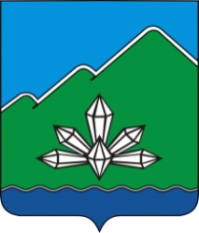 КОНТРОЛЬНО-СЧЁТНАЯ ПАЛАТАДальнегорского городского округаулица Осипенко, д. 39 а, г. Дальнегорск, Приморский край, 692441
тел. (42373)3-27-35E-mail: dalnegorsk-ksp@mail.ruНаименование показателяКоличество детейКол-во чел./часХудожественная (общеразвивающие программы)7915 503Живопись13337 875Народные инструменты439 042,5Струнные инструменты183 782Фортепиано4911 573,5Музыкальный фольклор133 413Духовые и ударные инструменты153 749ИТОГО:35084 938НаименованиеВедомствоКод целевой статьиКод вида расходовРешение Думы ДГО от 02.12.2021 № 715Решение Думы ДГО от 04.02.22 № 740изменение
(гр.6 - гр.5)Решение Думы ДГО от 29.04.22 № 776изменение
(гр.8 - гр.6)Решение Думы ДГО от 25.05.22 № 791изменение
(гр.10 - гр.8)Решение Думы ДГО от 20.07.22 № 799изменение
(гр.12 - гр.10)Решение Думы ДГО от 02.09.22 № 832изменение
(гр.14 - гр.12)Решение Думы ДГО от 01.12.22 № 33изменение
(гр.16 - гр.14)Решение Думы ДГО от 23.12.22 № 42изменение
(гр.18 - гр.16)Сводная бюджетная росписьизменение
(гр.20 - гр.18)Абсолютное изменение от перво-начального бюджета
(гр.20 - гр.5)Относительное изменение от перво-начального бюджета, (%) (гр.20/гр.5)Исполне-но на 01.01.23% исполненияОстаток не использованных ассигнований1234567891011121314151617181920212223242526Муниципальная программа «Развитие культуры на территории Дальнегорского городского округа»008 0 00 000000214 985 635,07226 156 231,61 11 170 596,54 223 753 853,43 -2 402 378,18 224 380 292,98 626 439,55 250 803 252,19 26 422 959,21 260 717 621,34 9 914 369,15 242 531 988,05 -18 185 633,29 201 875 720,98 -40 656 267,07 201 875 720,98 0,00 -13 109 914,09  93,90%190 918 012,52 94,57%10 957 708,46 Подпрограмма «Сохранение народного творчества и развитие культурно-досуговой деятельности»008 1 00 000000132 832 941,97133 394 814,88 561 872,91 131 285 486,64 -2 109 328,24 131 285 486,64 0,00 155 091 776,79 23 806 290,15 159 458 575,89 4 366 799,10 141 272 942,60 -18 185 633,29 99 587 871,02 -41 685 071,58 99 587 871,02 0,00 -33 245 070,95  74,97%88 664 543,19 89,03%10 923 327,83 Основное мероприятие "Организация деятельности клубных формирований и формирований самодеятельного народного творчества в муниципальных учреждениях культуры клубного типа Дальнегорского городского округа"008 1 01 000000132 832 941,97133 394 814,88 561 872,91 131 285 486,64 -2 109 328,24 131 285 486,64 0,00 155 091 776,79 23 806 290,15 159 458 575,89 4 366 799,10 141 272 942,60 -18 185 633,29 99 587 871,02 -41 685 071,58 99 587 871,02 0,00 -33 245 070,95  74,97%88 664 543,19 89,03%10 923 327,83 Управление культуры, спорта и молодёжной политики администрации Дальнегорского городского округа96608 1 01 000000132 832 941,97133 394 814,88 561 872,91 131 285 486,64 -2 109 328,24 131 285 486,64 0,00 155 091 776,79 23 806 290,15 159 458 575,89 4 366 799,10 141 272 942,60 -18 185 633,29 99 587 871,02 -41 685 071,58 99 587 871,02 0,00 -33 245 070,95  74,97%88 664 543,19 89,03%10 923 327,83 Обеспечение деятельности муниципальных казенных учреждений, субсидии муниципальным бюджетным, автономным учреждениями и иным некоммерческим организациям96608 1 01 80590075 800 000,0075 800 000,00 0,00 76 275 000,00 475 000,00 126 275 000,00 50 000 000,00 150 081 290,15 23 806 290,15 154 448 089,25 4 366 799,10 136 262 455,96 -18 185 633,29 94 577 384,38 -41 685 071,58 94 577 384,38 0,00 18 777 384,38  124,77%83 654 056,55 88,45%10 923 327,83 Капитальные вложения в объекты государственной (муниципальной) собственности96608 1 01 8059040050 000 000,00 50 000 000,00 71 418 600,15 21 418 600,15 71 418 600,15 0,00 53 008 399,41 -18 410 200,74 11 323 327,83 -41 685 071,58 11 323 327,83 0,00 11 323 327,83  400 000,00 3,53%10 923 327,83 Предоставление субсидий бюджетным, автономным учреждениям и иным некоммерческим организациям96608 1 01 8059060075 800 000,0075 800 000,00 0,00 76 275 000,00 475 000,00 76 275 000,00 0,00 78 662 690,00 2 387 690,00 83 029 489,10 4 366 799,10 83 254 056,55 224 567,45 83 254 056,55 0,00 83 254 056,55 0,00 7 454 056,55  109,83%83 254 056,55 100,00%0,00 Расходы на строительство, реконструкцию, ремонт объектов культуры (в том числе проектно-изыскательские работы), находящихся в муниципальной собственности, и приобретение объектов культуры для муниципальных нужд, осуществляемые на условиях софинансирования за счет средств краевого бюджета96608 1 01 92050050 000 000,0050 000 000,00 0,00 50 000 000,00 0,00 -50 000 000,00 0,00 0,00 0,00 0,00 0,00 -50 000 000,00  0,00 Капитальные вложения в объекты государственной (муниципальной) собственности96608 1 01 9205040050 000 000,0050 000 000,00 0,00 50 000 000,00 0,00 -50 000 000,00 0,00 0,00 0,00 0,00 0,00 -50 000 000,00  0,00 Расходы на обеспечение развития и укрепления материально-технической базы муниципальных домов культуры, осуществляемые на условиях софинансирования за счет средств краевого бюджета96608 1 01 9247004 312 458,334 312 458,33 0,00 4 312 458,33 0,00 4 312 458,33 0,00 4 312 458,33 0,00 4 312 458,33 0,00 4 312 458,33 0,00 4 312 458,33 0,00 4 312 458,33 0,00 0,00  100,00%4 312 458,33 100,00%0,00 Предоставление субсидий бюджетным, автономным учреждениям и иным некоммерческим организациям96608 1 01 924706004 312 458,334 312 458,33 0,00 4 312 458,33 0,00 4 312 458,33 0,00 4 312 458,33 0,00 4 312 458,33 0,00 4 312 458,33 0,00 4 312 458,33 0,00 4 312 458,33 0,00 0,00  100,00%4 312 458,33 100,00%0,00 Расходы на обеспечение развития и укрепления материально-технической базы домов культуры в населенных пунктах с числом жителей до 50 тысяч человек, осуществляемые на условиях софинансирования96608 1 01 L467000,00564 653,31 564 653,31 564 653,31 0,00 564 653,31 0,00 564 653,31 0,00 564 653,31 0,00 564 653,31 0,00 564 653,31 0,00 564 653,31 0,00 564 653,31  564 653,31 100,00%0,00 Предоставление субсидий бюджетным, автономным учреждениям и иным некоммерческим организациям96608 1 01 L46706000,00564 653,31 564 653,31 564 653,31 0,00 564 653,31 0,00 564 653,31 0,00 564 653,31 0,00 564 653,31 0,00 564 653,31 0,00 564 653,31 0,00 564 653,31  564 653,31 100,00%0,00 Расходы на строительство, реконструкцию, ремонт объектов культуры (в том числе проектно-изыскательские работы), находящихся в муниципальной собственности, и приобретение объектов культуры для муниципальных нужд, осуществляемые на условиях софинансирования96608 1 01 S205002 561 979,912 561 979,91 0,00 0,00 -2 561 979,91 0,00 0,00 0,00 0,00 0,00 0,00 0,00 0,00 0,00 0,00 0,00 0,00 -2 561 979,91  0,00 0,00 Капитальные вложения в объекты государственной (муниципальной) собственности96608 1 01 S2050400403 225,81403 225,81 0,00 0,00 -403 225,81 0,00 0,00 0,00 0,00 0,00 0,00 0,00 0,00 0,00 0,00 0,00 0,00 -403 225,81  0,00 0,00 Предоставление субсидий бюджетным, автономным учреждениям и иным некоммерческим организациям96608 1 01 S20506002 158 754,102 158 754,10 0,00 -2 158 754,10 0,00 0,00 0,00 0,00 0,00 0,00 -2 158 754,10  0,00 Расходы на обеспечение развития и укрепления материально-технической базы муниципальных домов культуры, осуществляемые на условиях софинансирования96608 1 01 S24700158 503,73155 723,33 -2 780,40 133 375,00 -22 348,33 133 375,00 0,00 133 375,00 0,00 133 375,00 0,00 133 375,00 0,00 133 375,00 0,00 133 375,00 0,00 -25 128,73  84,15%133 375,00 100,00%0,00 Предоставление субсидий бюджетным, автономным учреждениям и иным некоммерческим организациям96608 1 01 S2470600158 503,73155 723,33 -2 780,40 133 375,00 -22 348,33 133 375,00 0,00 133 375,00 0,00 133 375,00 0,00 133 375,00 0,00 133 375,00 0,00 133 375,00 0,00 -25 128,73  84,15%133 375,00 100,00%0,00 Федеральный проект "Культурная среда"008 1 A1 0000000,00 0,00 0,00 0,00 0,00 0,00 0,00 0,00 0,00 0,00 0,00 0,00 0,00 0,00 0,00 0,00 0,00  0,00 0,00 Управление культуры, спорта и молодёжной политики администрации Дальнегорского городского округа96608 1 A1 0000000,00 0,00 0,00 0,00 0,00 0,00 0,00 0,00 0,00 0,00 0,00 0,00 0,00 0,00 0,00 0,00 0,00  0,00 0,00 Расходы на развитие сети учреждений культурно-досугового типа96608 1 A1 5513000,00 0,00 0,00 0,00 0,00 0,00 0,00 0,00 0,00 0,00 0,00 0,00 0,00 0,00 0,00 0,00 0,00  0,00 0,00 Предоставление субсидий бюджетным, автономным учреждениям и иным некоммерческим организациям96608 1 A1 551306000,00 0,00 0,00 0,00 0,00 0,00 0,00 0,00 0,00 0,00 0,00 0,00 0,00 0,00 0,00 0,00 0,00  0,00 0,00 Подпрограмма «Развитие библиотечного дела»008 2 00 00000030 772 914,9440 976 996,57 10 204 081,63 40 463 081,63 -513 914,94 40 463 081,63 0,00 40 463 081,63 0,00 42 263 081,63 1 800 000,00 42 263 081,63 0,00 42 263 081,63 0,00 42 263 081,63 0,00 11 490 166,69  137,34%42 263 081,63 100,00%0,00 Управление культуры, спорта и молодёжной политики администрации Дальнегорского городского округа96608 2 00 0000000,0010 210 393,43 10 210 393,43 10 210 393,43 0,00 10 210 393,43 0,00 10 210 393,43 0,00 10 210 393,43 0,00 -10 210 393,43 0,00 0,00 0,00  0,00 Расходы на создание модельных муниципальных библиотек96608 2 A1 5454000,0010 210 393,43 10 210 393,43 10 210 393,43 0,00 10 210 393,43 0,00 10 210 393,43 0,00 10 210 393,43 0,00 -10 210 393,43 0,00 0,00 0,00  0,00 Предоставление субсидий бюджетным, автономным учреждениям и иным некоммерческим организациям96608 2 A1 545406000,0010 210 393,43 10 210 393,43 10 210 393,43 0,00 10 210 393,43 0,00 10 210 393,43 0,00 10 210 393,43 0,00 -10 210 393,43 0,00 0,00 0,00  0,00 Основное мероприятие "Организация библиотечного обслуживания населения Дальнегорского городского округа"008 2 01 00000030 772 914,9430 766 603,14 -6 311,80 30 252 688,20 -513 914,94 30 252 688,20 0,00 30 252 688,20 0,00 32 052 688,20 1 800 000,00 32 052 688,20 0,00 32 052 688,20 0,00 32 052 688,20 0,00 1 279 773,26  104,16%32 052 688,20 100,00%0,00 Управление культуры, спорта и молодёжной политики администрации Дальнегорского городского округа96608 2 01 80590030 772 914,9430 766 603,14 -6 311,80 30 252 688,20 -513 914,94 30 252 688,20 0,00 30 252 688,20 0,00 32 052 688,20 1 800 000,00 32 052 688,20 0,00 32 052 688,20 0,00 32 052 688,20 0,00 1 279 773,26  104,16%32 052 688,20 100,00%0,00 Обеспечение деятельности муниципальных казенных учреждений, субсидии муниципальным бюджетным, автономным учреждениями и иным некоммерческим организациям96608 2 01 80590030 767 718,9130 761 407,11 -6 311,80 30 252 688,20 -508 718,91 30 252 688,20 0,00 30 252 688,20 0,00 32 052 688,20 1 800 000,00 32 052 688,20 0,00 32 052 688,20 0,00 32 052 688,20 0,00 1 284 969,29  104,18%32 052 688,20 100,00%0,00 Предоставление субсидий бюджетным, автономным учреждениям и иным некоммерческим организациям96608 2 01 8059060030 767 718,9130 761 407,11 -6 311,80 30 252 688,20 -508 718,91 30 252 688,20 0,00 30 252 688,20 0,00 32 052 688,20 1 800 000,00 32 052 688,20 0,00 32 052 688,20 0,00 32 052 688,20 0,00 1 284 969,29  104,18%32 052 688,20 100,00%0,00 Расходы на комплектование книжных фондов и обеспечение информационно-техническим оборудованием библиотек, осуществляемые на условиях софинансирования за счет средств краевого бюджета96608 2 01 9254000,000,00 0,00 0,00 0,00 0,00 0,00 0,00 0,00 0,00 0,00 0,00 0,00 0,00 0,00 0,00 0,00 0,00  0,00 0,00 Предоставление субсидий бюджетным, автономным учреждениям и иным некоммерческим организациям96608 2 01 925406000,000,00 0,00 0,00 0,00 0,00 0,00 0,00 0,00 0,00 0,00 0,00 0,00 0,00 0,00 0,00 0,00 0,00  0,00 0,00 Расходы на комплектование книжных фондов и обеспечение информационно-техническим оборудованием библиотек, осуществляемые на условиях софинансирования96608 2 01 S254005 196,035 196,03 0,00 0,00 -5 196,03 0,00 0,00 0,00 0,00 0,00 0,00 0,00 0,00 0,00 0,00 0,00 0,00 -5 196,03  0,00 0,00 Предоставление субсидий бюджетным, автономным учреждениям и иным некоммерческим организациям96608 2 01 S25406005 196,035 196,03 0,00 0,00 -5 196,03 0,00 0,00 0,00 0,00 0,00 0,00 0,00 0,00 0,00 0,00 0,00 0,00 -5 196,03  0,00 0,00 Федеральный проект "Культурная среда"008 2 A1 0000010 210 393,43 10 210 393,43 10 210 393,43 0,00 10 210 393,43 0,00 10 210 393,43  10 210 393,43 100,00%0,00 Управление культуры, спорта и молодёжной политики администрации Дальнегорского городского округа96608 2 A1 0000010 210 393,43 10 210 393,43 10 210 393,43 0,00 10 210 393,43 0,00 10 210 393,43  10 210 393,43 100,00%0,00 Расходы на создание модельных муниципальных библиотек96608 2 A1 5454010 210 393,43 10 210 393,43 10 210 393,43 0,00 10 210 393,43 0,00 10 210 393,43  10 210 393,43 100,00%0,00 Предоставление субсидий бюджетным, автономным учреждениям и иным некоммерческим организациям96608 2 A1 5454010 210 393,43 10 210 393,43 10 210 393,43 0,00 10 210 393,43 0,00 10 210 393,43  10 210 393,43 100,00%0,00 Подпрограмма «Развитие музейного дела»008 3 00 00000013 532 900,0013 629 900,00 97 000,00 13 629 900,00 0,00 13 629 900,00 0,00 13 629 900,00 0,00 14 499 900,00 870 000,00 14 499 900,00 0,00 14 499 900,00 0,00 14 499 900,00 0,00 967 000,00  107,15%14 499 900,00 100,00%0,00 Управление культуры, спорта и молодёжной политики администрации Дальнегорского городского округа96608 3 00 0000000,00 0,00 0,00 0,00 0,00 0,00 0,00 0,00 0,00 0,00 0,00 0,00 0,00 0,00 0,00  0,00 Расходы на техническое оснащение муниципальных музеев96608 3 A1 5590000,00 0,00 0,00 0,00 0,00 0,00 0,00 0,00 0,00 0,00 0,00 0,00 0,00 0,00 0,00  0,00 Предоставление субсидий бюджетным, автономным учреждениям и иным некоммерческим организациям96608 3 A1 559006000,00 0,00 0,00 0,00 0,00 0,00 0,00 0,00 0,00 0,00 0,00 0,00 0,00 0,00 0,00  0,00 Основное мероприятие "Организация доступа населения Дальнегорского городского округа к музейным коллекциям и музейным предметам"008 3 01 00000013 532 900,0013 629 900,00 97 000,00 13 629 900,00 0,00 13 629 900,00 0,00 13 629 900,00 0,00 14 499 900,00 870 000,00 14 499 900,00 0,00 14 499 900,00 0,00 14 499 900,00 0,00 967 000,00  107,15%14 499 900,00 100,00%0,00 Управление культуры, спорта и молодёжной политики администрации Дальнегорского городского округа96608 3 01 80590013 532 900,0013 629 900,00 97 000,00 13 629 900,00 0,00 13 629 900,00 0,00 13 629 900,00 0,00 14 499 900,00 870 000,00 14 499 900,00 0,00 14 499 900,00 0,00 14 499 900,00 0,00 967 000,00  107,15%14 499 900,00 100,00%0,00 Обеспечение деятельности муниципальных казенных учреждений, субсидии муниципальным бюджетным, автономным учреждениями и иным некоммерческим организациям96608 3 01 80590013 532 900,0013 629 900,00 97 000,00 13 629 900,00 0,00 13 629 900,00 0,00 13 629 900,00 0,00 14 499 900,00 870 000,00 14 499 900,00 0,00 14 499 900,00 0,00 14 499 900,00 0,00 967 000,00  107,15%14 499 900,00 100,00%0,00 Предоставление субсидий бюджетным, автономным учреждениям и иным некоммерческим организациям96608 3 01 8059060013 532 900,0013 629 900,00 97 000,00 13 629 900,00 0,00 13 629 900,00 0,00 13 629 900,00 0,00 14 499 900,00 870 000,00 14 499 900,00 0,00 14 499 900,00 0,00 14 499 900,00 0,00 967 000,00  107,15%14 499 900,00 100,00%0,00 Федеральный проект "Культурная среда"008 3 A1 000000,00 0,00 0,00 0,00 0,00 0,00 0,00  0,00 0,00 Управление культуры, спорта и молодёжной политики администрации Дальнегорского городского округа96608 3 A1 000000,00 0,00 0,00 0,00 0,00 0,00 0,00  0,00 0,00 Расходы на техническое оснащение муниципальных музеев96608 3 A1 559000,00 0,00 0,00 0,00 0,00 0,00 0,00  0,00 0,00 Предоставление субсидий бюджетным, автономным учреждениям и иным некоммерческим организациям96608 3 A1 559000,00 0,00 0,00 0,00 0,00 0,00 0,00  0,00 0,00 Подпрограмма «Развитие дополнительного образования в сфере культуры и искусства»008 4 00 00000024 750 000,0025 057 642,00 307 642,00 25 057 642,00 0,00 25 684 081,55 626 439,55 25 684 081,55 0,00 28 684 081,55 3 000 000,00 28 684 081,55 0,00 28 668 081,55 -16 000,00 28 668 081,55 0,00 3 918 081,55  115,83%28 668 081,55 100,00%0,00 Основное мероприятие "Предоставление дополнительного образования в муниципальных учреждениях дополнительного образования детей в сфере культуры и искусства Дальнегорского городского округа"008 4 01 00000024 750 000,0025 057 642,00 307 642,00 25 057 642,00 0,00 25 684 081,55 626 439,55 25 684 081,55 0,00 28 684 081,55 3 000 000,00 28 684 081,55 0,00 28 668 081,55 -16 000,00 28 668 081,55 0,00 3 918 081,55  115,83%28 668 081,55 100,00%0,00 Управление культуры, спорта и молодёжной политики администрации Дальнегорского городского округа96608 4 01 80590024 750 000,0025 057 642,00 307 642,00 25 057 642,00 0,00 25 684 081,55 626 439,55 25 684 081,55 0,00 28 684 081,55 3 000 000,00 28 684 081,55 0,00 28 668 081,55 -16 000,00 28 668 081,55 0,00 3 918 081,55  115,83%28 668 081,55 100,00%0,00 Обеспечение деятельности муниципальных казенных учреждений, субсидии муниципальным бюджетным, автономным учреждениями и иным некоммерческим организациям96608 4 01 80590024 750 000,0025 057 642,00 307 642,00 25 057 642,00 0,00 25 684 081,55 626 439,55 25 684 081,55 0,00 28 684 081,55 3 000 000,00 28 684 081,55 0,00 28 668 081,55 -16 000,00 28 668 081,55 0,00 3 918 081,55  115,83%28 668 081,55 100,00%0,00 Капитальные вложения в объекты государственной (муниципальной) собственности96608 4 01 80590400626 439,55 626 439,55 626 439,55 0,00 626 439,55 0,00 626 439,55 0,00 626 439,55 0,00 626 439,55 0,00 626 439,55  626 439,55 100,00%0,00 Предоставление субсидий бюджетным, автономным учреждениям и иным некоммерческим организациям96608 4 01 8059060024 750 000,0025 057 642,00 307 642,00 25 057 642,00 0,00 25 057 642,00 0,00 25 057 642,00 0,00 28 057 642,00 3 000 000,00 28 057 642,00 0,00 28 041 642,00 -16 000,00 28 041 642,00 0,00 3 291 642,00  113,30%28 041 642,00 100,00%0,00 Подпрограмма "Сохранение культурного и исторического наследия"008 5 00 00000070 000,0070 000,00 0,00 290 865,00 220 865,00 290 865,00 0,00 1 791 047,00 1 500 182,00 1 668 617,05 -122 429,95 1 668 617,05 0,00 1 668 617,05 0,00 1 668 617,05 0,00 1 598 617,05  2383,74%1 668 617,05 100,00%0,00 Основное мероприятие "Создание условий для сохранения объектов культурного наследия Дальнегорского городского округа"008 5 01 00000070 000,0070 000,00 0,00 290 865,00 220 865,00 290 865,00 0,00 1 791 047,00 1 500 182,00 1 668 617,05 -122 429,95 1 668 617,05 0,00 1 668 617,05 0,00 1 668 617,05 0,00 1 598 617,05  2383,74%1 668 617,05 100,00%0,00 Управление культуры, спорта и молодёжной политики администрации Дальнегорского городского округа96608 5 01 23210070 000,0070 000,00 0,00 70 000,00 0,00 70 000,00 0,00 1 570 182,00 1 500 182,00 1 570 182,00 0,00 1 570 182,00 0,00 1 570 182,00 0,00 1 570 182,00 0,00 1 500 182,00  2243,12%1 570 182,00 100,00%0,00 Мероприятия по сохранению объектов культурного наследия (памятников истории и культуры)96608 5 01 23210070 000,0070 000,00 0,00 70 000,00 0,00 70 000,00 0,00 1 570 182,00 1 500 182,00 1 570 182,00 0,00 1 570 182,00 0,00 1 570 182,00 0,00 1 570 182,00 0,00 1 500 182,00  2243,12%1 570 182,00 100,00%0,00 Закупка товаров, работ и услуг для обеспечения государственных (муниципальных) нужд96608 5 01 2321020070 000,0070 000,00 0,00 70 000,00 0,00 70 000,00 0,00 1 570 182,00 1 500 182,00 1 570 182,00 0,00 1 570 182,00 0,00 1 570 182,00 0,00 1 570 182,00 0,00 1 500 182,00  2243,12%1 570 182,00 100,00%0,00 Расходы на реализацию федеральной целевой программы "Увековечение памяти погибших при защите Отечества на 2019-2024 годы", осуществляемые на условиях софинансирования96608 5 01 L299000,00 0,00 0,00 0,00 0,00 0,00 0,00 0,00 0,00 0,00 0,00 0,00 0,00 0,00 0,00 0,00 0,00 0,00  0,00 0,00 Закупка товаров, работ и услуг для обеспечения государственных (муниципальных) нужд96608 5 01 L29902000,00 0,00 0,00 0,00 0,00 0,00 0,00 0,00 0,00 0,00 0,00 0,00 0,00 0,00 0,00 0,00 0,00 0,00  0,00 0,00 Управление муниципального имущества администрации Дальнегорского городского округа Приморского края96708 5 01 000000      220 865,00 220 865,00 220 865,00 220 865,00 0,00 220 865,00 0,00 98 435,05 -122 429,95 98 435,05 0,00 98 435,05 0,00 98 435,05 0,00 -122 429,95  44,57%98 435,05 100,00%0,00 Расходы на изготовление технических паспортов на воинские захоронения (сооружения)96708 5 01 132000      220 865,00 220 865,00 220 865,00 220 865,00 0,00 220 865,00 0,00 98 435,05 -122 429,95 98 435,05 0,00 98 435,05 0,00 98 435,05 0,00 -122 429,95  44,57%98 435,05 100,00%0,00 Закупка товаров, работ и услуг для обеспечения государственных (муниципальных) нужд96708 5 01 13200200      220 865,00 220 865,00 220 865,00 220 865,00 0,00 220 865,00 0,00 98 435,05 -122 429,95 98 435,05 0,00 98 435,05 0,00 98 435,05 0,00 -122 429,95  44,57%98 435,05 100,00%0,00 Мероприятия муниципальной программы «Развитие культуры на территории Дальнегорского городского округа»008 9 00 00000013 026 878,1613 026 878,16 0,00 13 026 878,16 0,00 13 026 878,16 0,00 14 143 365,22 1 116 487,06 14 143 365,22 0,00 14 143 365,22 0,00 15 188 169,73 1 044 804,51 15 188 169,73 0,00 2 161 291,57  116,59%15 153 789,10 99,77%34 380,63 Управление культуры, спорта и молодёжной политики администрации Дальнегорского городского округа96608 9 00 00000013 026 878,1613 026 878,16 0,00 13 026 878,16 0,00 13 026 878,16 0,00 14 143 365,22 1 116 487,06 14 143 365,22 0,00 14 143 365,22 0,00 15 188 169,73 1 044 804,51 15 188 169,73 0,00 2 161 291,57  116,59%15 153 789,10 99,77%34 380,63 Руководство и управление в сфере установленных функций органов местного самоуправления96608 9 00 1103004 874 687,374 874 687,37 0,00 4 874 687,37 0,00 4 874 687,37 0,00 5 032 700,38 158 013,01 5 032 700,38 0,00 4 941 293,53 -91 406,85 5 339 632,41 398 338,88 5 339 632,41 0,00 464 945,04  109,54%5 321 751,81 99,67%17 880,60 Расходы на выплаты персоналу в целях обеспечения выполнения функций государственными (муниципальными) органами, казенными учреждениями, органами управления государственными внебюджетными фондами96608 9 00 110301004 874 687,374 874 687,37 0,00 4 874 687,37 0,00 4 874 687,37 0,00 5 032 700,38 158 013,01 5 032 700,38 0,00 4 941 293,53 -91 406,85 5 339 632,41 398 338,88 5 339 632,41 0,00 464 945,04  109,54%5 321 751,81 99,67%17 880,60 Обеспечение деятельности муниципальных казенных учреждений, субсидии муниципальным бюджетным, автономным учреждениями и иным некоммерческим организациям96608 9 00 8059008 152 190,798 152 190,79 0,00 8 152 190,79 0,00 8 152 190,79 0,00 9 110 664,84 958 474,05 9 110 664,84 0,00 9 202 071,69 91 406,85 9 848 537,32 646 465,63 9 848 537,32 0,00 1 696 346,53  120,81%9 832 037,29 99,83%16 500,03 Расходы на выплаты персоналу в целях обеспечения выполнения функций государственными (муниципальными) органами, казенными учреждениями, органами управления государственными внебюджетными фондами96608 9 00 805901007 371 410,797 371 410,79 0,00 7 371 410,79 0,00 7 371 410,79 0,00 8 329 884,84 958 474,05 8 329 884,84 0,00 8 106 821,09 -223 063,75 8 753 286,72 646 465,63 8 753 286,72 0,00 1 381 875,93  118,75%8 736 786,69 99,81%16 500,03 Закупка товаров, работ и услуг для обеспечения государственных (муниципальных) нужд96608 9 00 80590200780 780,00780 780,00 0,00 780 780,00 0,00 780 780,00 0,00 780 780,00 0,00 780 780,00 0,00 1 095 250,60 314 470,60 1 095 250,60 0,00 1 095 250,60 0,00 314 470,60  140,28%1 095 250,60 100,00%0,00 